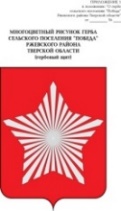 АДМИНИСТРАЦИЯ МУНИЦИПАЛЬНОГО ОБРАЗОВАНИЯСЕЛЬСКОЕ ПОСЕЛЕНИЕ «ПОБЕДА»РЖЕВСКОГО РАЙОНА ТВЕРСКОЙ ОБЛАСТИПОСТАНОВЛЕНИЕ               29.12.2021  года                                                                             № 154    В соответствии со статьей 17.1 Федерального закона от 06 октября 2003 года № 131-ФЗ «Об общих принципах организации местного самоуправления в Российской Федерации», частью 4 статьи 44 Федерального закона от 31 июля 2021 г. № 248-ФЗ «О государственном контроле (надзоре) и муниципальном контроле в Российской Федерации», постановлением Правительства Российской Федерации от 25 июня 2021 г. № 990 «Об утверждении Правил разработки и утверждения контрольными (надзорными) органами программы профилактики рисков причинения вреда (ущерба) охраняемым законом ценностям»,  Администрация  сельского поселения «Победа» П О С Т А Н О В Л Я Е Т:1. Утвердить прилагаемую Программу профилактики рисков причинения вреда (ущерба) охраняемым законом ценностям при осуществлении муниципального контроля на автомобильном транспорте и в дорожном хозяйстве   на территории сельского поселения «Победа» Ржевского района Тверской области .2. Настоящее постановление подлежит официальному обнародованию в установленном порядке  и размещению на сайте поселения htth: // Победа.ржевский-район.рф 3.Контроль за исполнением настоящего постановления оставляю за собой.Глава  сельского поселения  «Победа»                                    Е.Л.ТарасевичПриложение кпостановлению администрации                                                                сельского поселения «Победа» Ржевского  района  Тверской областиот 29.12.2021 г. №  154ПРОГРАММАпрофилактики рисков причинения вреда (ущерба) охраняемым законом ценностям при осуществлении    муниципального   контроля на автомобильном транспорте и в дорожном хозяйстве  на территории  сельского поселения «Победа» Ржевского района Тверской области на 2022 год Раздел 1. Анализ текущего состояния осуществления  муниципального   контроля на автомобильном транспорте и в дорожном хозяйстве, описание текущего уровня развития профилактической деятельности контрольного (надзорного) органа, характеристика проблем, на решение которых направлена программа профилактикиНастоящая программа разработана в соответствии со статьей 44 Федерального закона от 31 июля 2021 г. № 248-ФЗ «О государственном контроле (надзоре) и муниципальном контроле в Российской Федерации», постановлением Правительства Российской Федерации от 25 июня 2021г. № 990 «Об утверждении Правил разработки и утверждения контрольными (надзорными) органами программы профилактики рисков причинения вреда (ущерба) охраняемым законом ценностям» и предусматривает комплекс мероприятий по профилактике рисков причинения вреда (ущерба) охраняемым законом ценностям при осуществлении муниципального контроля  на автомобильном транспорте и в дорожном хозяйстве на территории    сельского поселения «Победа» Ржевского района  Тверской области на 2022 год.В соответствии с Федеральным законом от 06 октября 2003 г. № 131-ФЗ «Об общих принципах организации местного самоуправления в Российской Федерации», решением Совета депутатов   сельского поселения «Победа» Ржевского района  Тверской  области от 23.12.2021   № 113 «Об утверждении Положения об осуществлении муниципального контроля за сохранностью  автомобильных дорог общего пользования местного значения в границах населенных пунктов муниципального образования сельское поселение «Победа» Ржевского муниципального района (далее — Администрация сельского поселения) является уполномоченным органом по осуществлению муниципального   контроля на автомобильном транспорте и в дорожном хозяйстве.При осуществлении муниципального контроля на автомобильном транспорте и в дорожном хозяйстве  на территории   сельского поселения «Победа»  Ржевского района Тверской области  администрация сельского поселения  «Победа»  осуществляет контроль за соблюдением обязательных требований, установленных Федеральным законом в сфере автомобильных дорог и дорожной деятельности в части сохранности автомобильных дорог, в рамках муниципального контроля на автомобильном транспорте и в дорожном хозяйстве.Подконтрольными субъектами муниципального контроля на автомобильном транспорте  и в дорожном хозяйстве являются юридические лица и индивидуальные предприниматели, которые владеют и (или) пользуются и к которым предъявляются требования законодательства, а также их деятельность, действия (бездействие) в рамках которых должны соблюдаться требования законодательства.Муниципальный контроль на автомобильном транспорте и в дорожном хозяйстве, в 2020 году не проводился.Раздел 2. Цели и задачи реализации программы профилактикиОсновными целями Программы профилактики являются:Стимулирование добросовестного соблюдения обязательных требований всеми контролируемыми лицами; Устранение условий, причин и факторов, способных привести к нарушениям обязательных требований и (или) причинению вреда (ущерба) охраняемым законом ценностям; Создание условий для доведения обязательных требований до контролируемых лиц, повышение информированности о способах их соблюдения.Проведение профилактических мероприятий программы профилактики направлено на решение следующих задач:Укрепление системы профилактики нарушений рисков причинения вреда (ущерба) охраняемым законом ценностям;     1. Повышение правосознания и правовой культуры руководителей органов государственной власти, органов местного самоуправления, юридических лиц, индивидуальных предпринимателей и граждан;      2.     Оценка возможной угрозы причинения, либо причинения вреда жизни, здоровью граждан, выработка и реализация профилактических мер, способствующих ее снижению;       3.Выявление факторов угрозы причинения, либо причинения вреда жизни, здоровью граждан, причин и условий, способствующих нарушению обязательных требований, определение способов устранения или снижения угрозы;Оценка состояния подконтрольной среды и установление зависимости видов и интенсивности профилактических мероприятий от присвоенных контролируемым лицам уровней риска; Раздел 3. Перечень профилактических мероприятий, сроки (периодичность) их проведенияВ целях профилактики рисков причинения вреда (ущерба) охраняемым законом ценностям контрольный (надзорный) орган проводит следующие профилактические мероприятия:1) информирование;2) обобщение правоприменительной практики;3) объявление предостережения;4) консультирование;5) профилактический визит.Консультирование осуществляется по следующим вопросам:1) осуществление контрольных (надзорных) мероприятий в рамках муниципального контроля на автомобильном транспорте и в дорожном хозяйстве;2) исполнение обязательных требований, являющихся предметом муниципального контроля на автомобильном транспорте и в дорожном хозяйстве;3) по вопросам проведения профилактических мероприятий.Консультирование по однотипным обращениям контролируемых лиц осуществляется посредством размещения на официальном сайте администрации   сельского поселения «Победа» Ржевского района  Тверской области в информационно-телекоммуникационной сети "Интернет" письменного разъяснения, подписанного уполномоченным должностным лицом.Раздел 4. Показатели результативности и эффективности программы профилактикиОб утверждении Программы профилактики рисков причинения вреда (ущерба) охраняемым  законом ценностям при осуществлении   муниципального   контроля на автомобильном транспорте  и в дорожном хозяйстве на территории   сельского поселения «Победа» Ржевского  района  Тверской области на 2022 год№ п/п Наименование мероприятия Срок реализации мероприятия Структурное подразделение, ответственное за реализацию1. ИнформированиеПостоянно Администрация сельского поселения «Победа» 2.Обобщение правоприменительной практикиНе позднее 1 мая 2022г.Администрация сп «Победа» 3. Объявление предостереженияВ течение года (по мере необходимости)Администрация сельского поселения «Победа» 4.Консультирование (по телефону, посредством  связи, на личном приеме либо в ходе проведения профилактического мероприятия, контрольного (надзорного) мероприятия)ПостоянноАдминистрация сельского поселения «Победа» 5.Обязательный профилактический визитНе реже, чем 1 раза в год Администрация сельского поселения «Победа» № п/пНаименование показателяВеличина1.Полнота информации, размещенной на официальном сайте   сельского поселения «Победа» Ржевского  района  Тверской  области в информационно-телекоммуникационной сети "Интернет" в соответствии с частью 3 статьи 46 Федерального закона от 31 июля 2021 г. № 248-ФЗ «О государственном контроле (надзоре) и муниципальном контроле в Российской Федерации»100 %2.Удовлетворенность контролируемых лиц и их представителями консультированием контрольного (надзорного) органа100 % от числа обратившихся3.Количество проведенных профилактических мероприятийне менее 1 мероприятия, проведенного контрольным (надзорным) органом